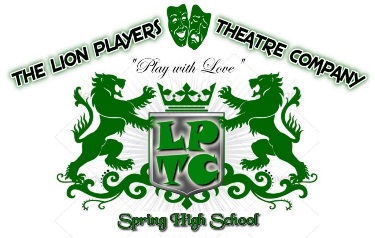 Here are the submaster assignments for those of you that do not want to program your light but would rather run the board manually. Sub 1 = area 1Sub 2 = area 2Sub 3 = area 3Sub 4 = area 4Sub 5 = area 5Sub 6 = area 6Sub 7 = area 7Sub 8 = area 8Sub 9 = area 9Sub 10 = area 10Sub 11 = area 11Sub 12 = area 12Sub 13 = area 13
Sub 14 = area 14Sub 15 = area 15Sub 16 = blue washSub 17 = red washSub 18 = green washSub 19 = white wash (downs and mid stage only)Sub 20 = Full Stage area and Full Wash - Everything 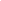 